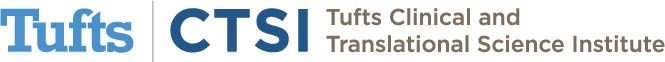 Study and Experimental Design and Biostatistical Services at the BERD Center The Tufts CTSI Biostatistics, Epidemiology, and Research Design (BERD) Center provides comprehensive pre- and post-award services.  The table below lists the services available and indicates whether they are Tufts CTSI-funded (free of charge to investigators) or fee-for-service.   * Contact us for current rates.** Virtual drop-in sessions are held weekly. Visit https://redcap.link/berd_drop_ins  to sign up for an appointment.	www.tuftsctsi.org 	Version: 8/5/2022To request a service or ask a question, visit www.tuftsctsi.orgResearch Phase Services offered by BERD Center funded by Tufts CTSI  (no charge to investigator)  Services offered by BERD Center for a fee*  Study planning and grant application Investigator-initiated grants or study protocols Grant critique/reviewDevelopment of aims and hypothesesStudy and experimental designPower and sample size calculationsAnalysis plansRandomization plansAnalysis of pilot data for grant proposalsWeekly drop-in sessions ** Industry-initiated research or funded research projects  Development of aims and hypothesesStudy and experimental designPower and sample size calculationsAnalysis plansRandomization plansREDCap database development and data managementDuring study or after study completion Guidance on improving rejected manuscripts    Weekly drop-in sessions ** Pre-AnalysisAnalysis file creationData set organization and cleaningData ManagementAnalysis Statistical analysesInterpretation of resultsPost-AnalysisManuscript review, table & figure preparation, drafting statistical methods and results sectionsEducation & career development A series of workshops on  topics such as study and experimental design, hypothesis testing, statistical analyses, and study protocol (aimed at larger audiences, >20 participants) Customized classes on varied epidemiology/statistical topics (aimed at smaller groups, or topics not covered by Tufts CTSI offerings)  